    Aplausos Festival de Dança 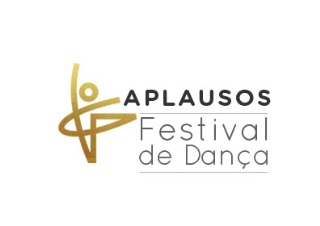 Teatro UniÍtalo SPFICHA DE INSCRIÇÃO 11ª. Edição           C                                                                  NOME DO GRUPO/ESCOLA:                                          NOME DO GRUPO/ESCOLA:                                          NOME DO GRUPO/ESCOLA:                                          ENDEREÇO:                                                                            BAIRRO:                                          CIDADE:ENDEREÇO:                                                                            BAIRRO:                                          CIDADE:ENDEREÇO:                                                                            BAIRRO:                                          CIDADE:FONE/WHATS:                                                                        E MAIL: FONE/WHATS:                                                                        E MAIL: FONE/WHATS:                                                                        E MAIL: RESPONSÁVEL:  RESPONSÁVEL:  RESPONSÁVEL:  COREOGRAFIA: MUSICA:                                                                               AUTOR:COREOGRAFIA: MUSICA:                                                                               AUTOR:COREOGRAFIA: MUSICA:                                                                               AUTOR:COREÓGRAFO (A) REM/ADAPT:TEMPO:                 SOLO(   )   DUO(   )   TRIO(   )   PDD(   )    GPDD(   )     CONJUNTO(   )                                                                            COREÓGRAFO (A) REM/ADAPT:TEMPO:                 SOLO(   )   DUO(   )   TRIO(   )   PDD(   )    GPDD(   )     CONJUNTO(   )                                                                            COREÓGRAFO (A) REM/ADAPT:TEMPO:                 SOLO(   )   DUO(   )   TRIO(   )   PDD(   )    GPDD(   )     CONJUNTO(   )                                                                            MODALIDADECATEGORIACATEGORIA(    ) CLÁSSICO DE REPERTÓRIO    (     ) JAZZ                   (    ) GOSPEL(    ) CLÁSSICO LIVRE                       (     ) ESTILO LIVRE    (    ) DANÇA POPULAR(    ) CONTEMPORÂNEO                   (    ) SAPATEADO AMERICANO         (    ) DANÇAS URBANAS                   (    ) SAPATEADO IRLANDÊS (   ) NEOCLÁSSICO(    ) BABY                (    ) JUVENIL 2(    ) INFANTIL 1       (    ) SÊNIOR(    ) INFANTIL 2       (    ) MASTER(    ) JUVENIL 1        (    ) MISTA  (    ) BABY                (    ) JUVENIL 2(    ) INFANTIL 1       (    ) SÊNIOR(    ) INFANTIL 2       (    ) MASTER(    ) JUVENIL 1        (    ) MISTA  ELENCORGIDADE01.02.03.04.05.06.07.08.09.10.11.12.13.14.15.16.17.18.19.20.ASSISTENTESRGIDADE01.Não Pagante:02.Não Pagante:03.Pagante:04.Pagante:Enviar Ficha Geral